Unit 3 Lesson 11: Splitting Triangle Sides with Dilation, Part 21 Notice and Wonder: Parallel Segments (Warm up)Student Task StatementWhat do you notice? What do you wonder?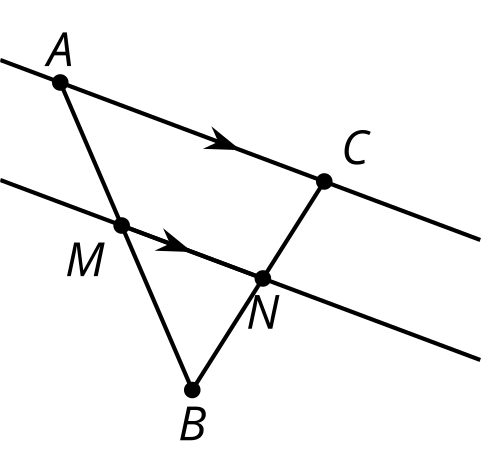 2 Prove It: Parallel SegmentsStudent Task StatementDoes a line parallel to one side of a triangle always create similar triangles?Create several examples. Decide if the conjecture is true or false. If it’s false, make a more specific true conjecture.Find any additional information you can be sure is true.
Label it on the diagram.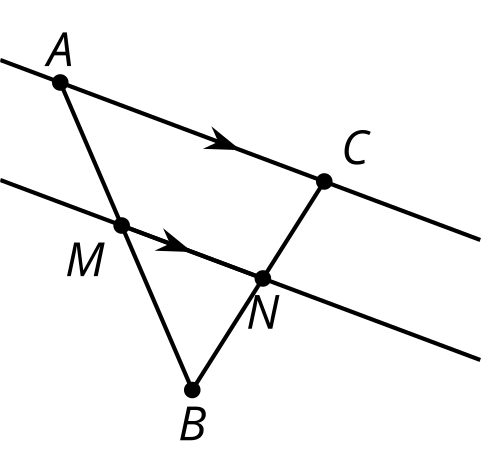 Write an argument that would convince a skeptic that your conjecture is true.3 Preponderance of Proportional RelationshipsStudent Task StatementFind the length of each unlabelled side.Segments  and  are parallel.
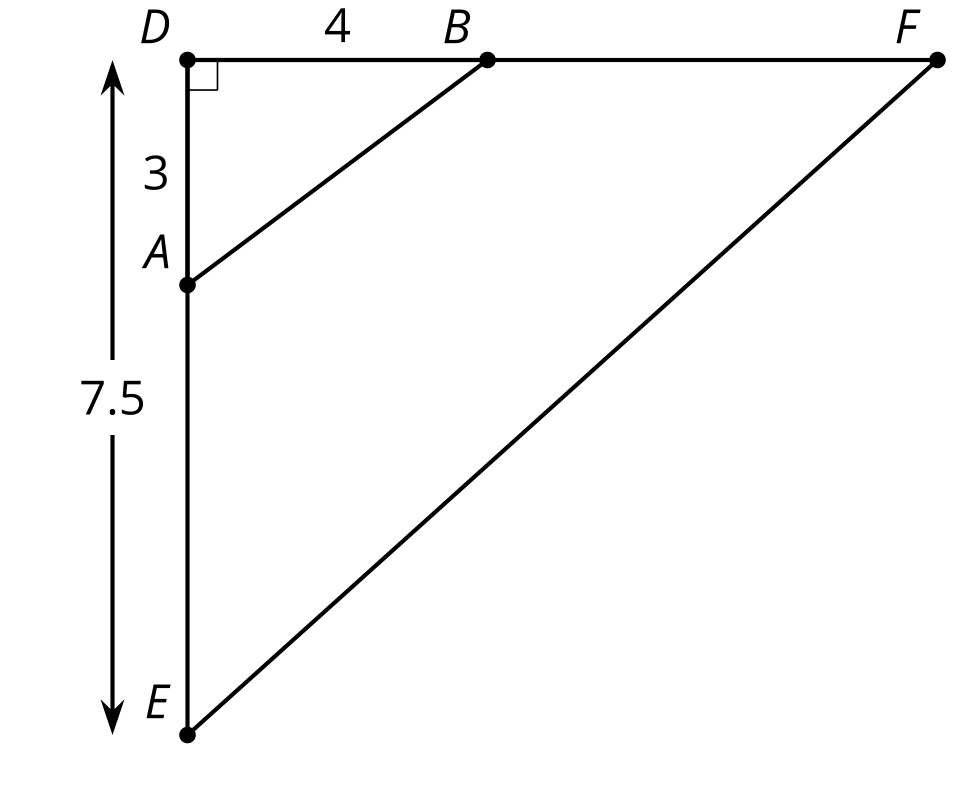 Segments  and  are parallel. Segment  is 12 units long. Segment  is 2.5 units long.
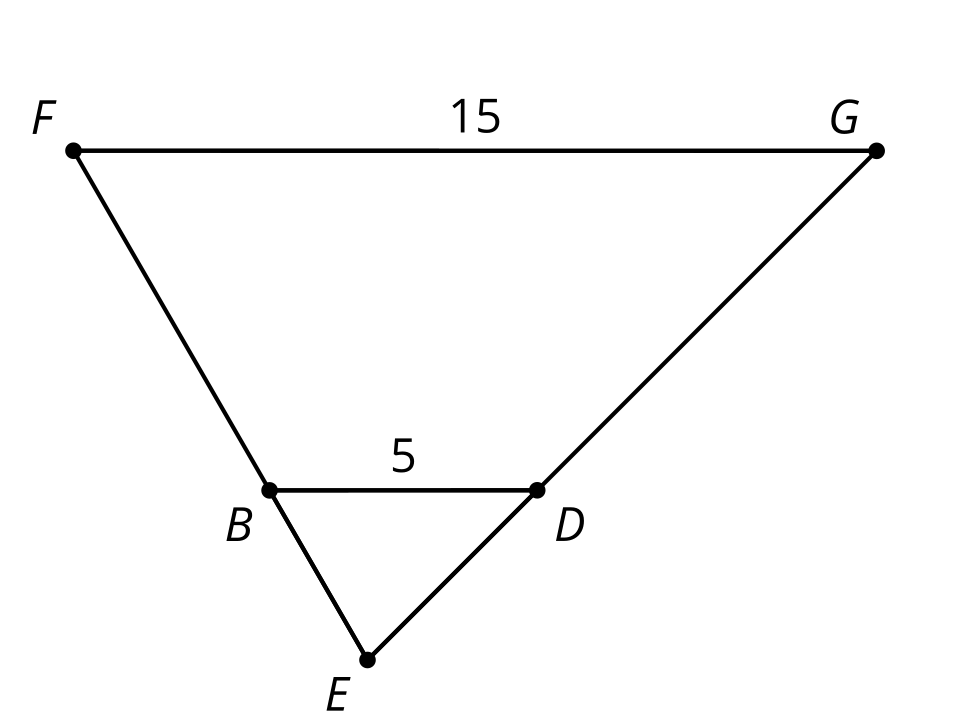 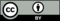 © CC BY 2019 by Illustrative Mathematics®